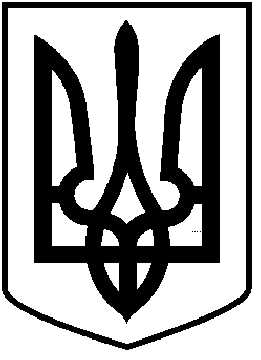           ЧОРТКІВСЬКА  МІСЬКА  РАДА_______________________ СЕСІЯ СЬОМОГО СКЛИКАННЯРІШЕННЯтравня  2020 року                                                                       № м. Чортків Про затвердження  Міської Програми  фінансової підтримки комунального некомерційного підприємства «Чортківська центральна комунальна районна лікарня» Чортківської районної ради на 2020 рік З метою  покращення надання послуг у сфері охорони здоров'я   керуючись пунктом 22 ч.1 статті 26  Закону України «Про місцеве самоврядування в Україні», міська рада ВИРІШИЛА:1.Затвердити Міську програму  фінансової підтримки комунального некомерційного підприємства «Чортківська центральна комунальна районна лікарня» Чортківської районної ради на 2020 рік згідно додатку.2.Фінансовому управлінню міської ради забезпечити фінансування Програми в межах коштів, передбачених бюджетом міста.3.Копію рішення направити в фінансове управління, відділ бухгалтерського обліку та звітності міської ради.4. Контроль за організацією виконання рішення покласти на заступника міського голови з питань діяльності виконавчих органів міської ради Тимофія Р. та постійну комісію  міської ради з  бюджетно-фінансових, економічних питань, комунального майна та інвестицій міської ради.Міський голова                                                               Володимир  ШМАТЬКО